ОТЧЕТ ПО ПРОИЗВОДСТВЕННОЙ ПРАКТИКЕ (НАУЧНО-ИССЛЕДОВАТЕЛЬСКАЯ РАБОТА) период прохождения практикиПодпись студента: __________________________    Оценка за практику: _____________________________Москва -  2020ВведениеЯ, …… (ФИО), в соответствии с учебным планом направления подготовки 38.03.01 Экономика профиль «Мировая экономика» в период с 22 апреля 2020 г. по 07 мая 2020 г. проходил(а) производственную практику (научно-исследовательская работа) в …… (название организации).Цель практики - выполнение научно–исследовательской работы (в том числе в рамках ВКР).Объект практики - …….. (название организации).Предмет практики – аналитическая и научно-исследовательская деятельность.Задачи практики:обеспечение становления профессионального мышления обучающихся, формирование четкого представления об основных профессиональных задачах, способах их решения;формирование умений использовать современные технологии сбора информации, обработки и интерпретации полученных экспериментальных  и эмпирических данных, владение современными методами исследований;обработки первичных данных, расчета экономических показателей и их анализа для выпускной квалификационной работы;построение стандартных теоретических и эконометрических моделей;выработка навыков грамотного изложения результатов собственных научных исследований и способности аргументированно защищать и обосновывать полученные результаты.В ходе прохождения производственной практики (научно-исследовательская работа) были изучены следующие вопросы:- определены цели, задачи, объект, предмет и актуальность исследования.В ходе прохождения производственной практики (научно-исследовательская работа) были выполнены следующие задания:-   подготовлен информационный обзор (аналитический отчет) по теме ВКР по материалам отечественных и зарубежных источников информации;  - построена и проанализирована стандартная теоретическая и эконометрическая модель в рамках тематики ВКР.Информационной базой для подготовки отчёта о прохождении производственной практики (научно-исследовательская работа) послужили: законодательные и нормативные акты РФ, материалы научно-практических конференций, социологических исследований, актуальная информация по тематике исследования, содержащаяся в Интернете и средствах массовой информации.Практика закрепляет знания и умения, приобретаемые в результате освоения теоретических курсов, способствует комплексному формированию профессиональных компетенций (ПК):ПК-4 способностью на основе описания экономических процессов и явлений строить стандартные теоретические и эконометрические модели, анализировать и содержательно интерпретировать полученные результаты;ПК-7 способностью, используя отечественные и зарубежные источники информации, собрать необходимые данные проанализировать их и подготовить информационный обзор и/или аналитический отчет. При подготовке материалов использовались такие методы как систематизация, описание, сравнение, анализ, синтез.Структура отчета. Отчет по производственной практики (научно-исследовательская работа) состоит из индивидуального задания, рабочего графика (плана) проведения практики, отзыва руководителя практики от организации, содержания, введения, основной части, заключения, списка использованной литературы и приложений.Прежде чем приступить к основному этапу практики в рамках подготовительного этапа, я ознакомился с программой практики, со мной провели инструктаж по ознакомлению с требованиями охраны труда, техники безопасности, пожарной безопасности, а также правилами внутреннего трудового распорядка, после чего я приступил(а) к выполнению индивидуального задания.Цель, задачи, объект, предмет и актуальность исследованияИнформационный обзор (аналитический отчет) по теме ВКРПостроение и анализ стандартной теоретической и экономической модели в рамках тематики ВКРЗаключениеСписок использованной литературы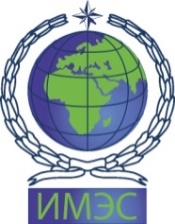 Автономная некоммерческая организация высшего образования«ИНСТИТУТ МЕЖДУНАРОДНЫХ ЭКОНОМИЧЕСКИХ СВЯЗЕЙ»INSTITUTE OF INTERNATIONAL ECONOMIC RELATIONSс «22» апреля 2020 г. по «07» мая 2020 г.Выполнил студенткурсаформы обучения очной/очно- заочной/заочнойобучающийся по направлению подготовки 38.03.01 Экономика,профиль «Мировая экономика»обучающийся по направлению подготовки 38.03.01 Экономика,профиль «Мировая экономика»обучающийся по направлению подготовки 38.03.01 Экономика,профиль «Мировая экономика»обучающийся по направлению подготовки 38.03.01 Экономика,профиль «Мировая экономика»обучающийся по направлению подготовки 38.03.01 Экономика,профиль «Мировая экономика»(ФИО)(ФИО)(ФИО)(ФИО)(ФИО)Дата сдачи отчета: 07.05.2020(Ф И О руководителя практики от ИМЭС)(подпись)07.05.2020(дата)